Ф. И.____________________________________________________Текстовый диктант.Зима. Вася идёт на каток. 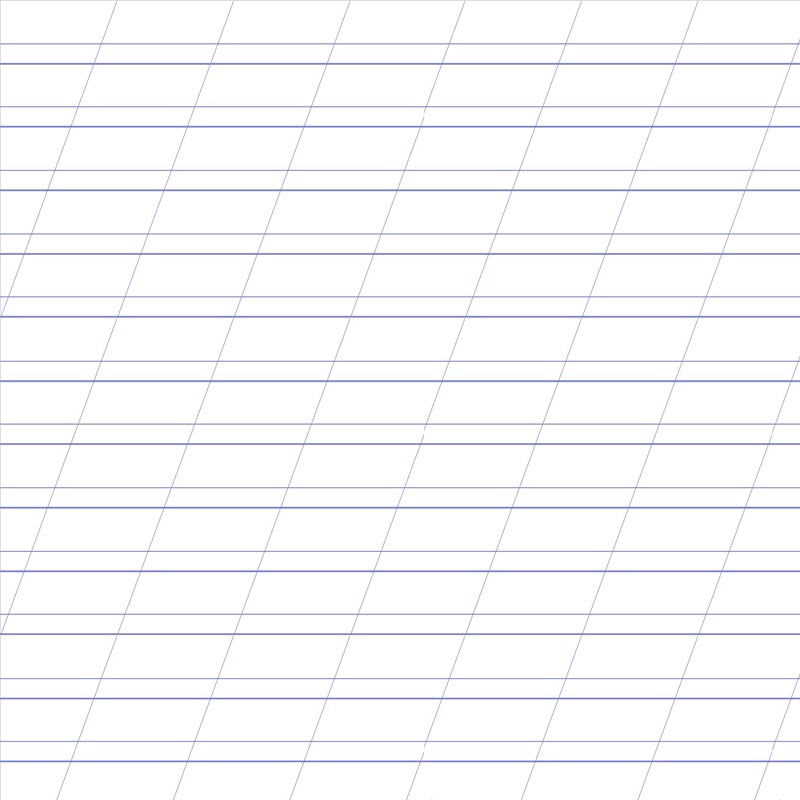 Подчеркни в словах буквы, которыми обозначены гласные звуки:дятел, ёж, журавль, мыщь, орёлОбозначь в словах ударение:ученики, банты, муравей, азбука, арбуз3 .Зачеркни лишнюю букву:а, у, о, ё, й,и, ы4.Закончи предложение:У лисы пушистый _____________________________.У зайца длинные _____________________________.У волка острые ______________________________.5. Составь из слов предложение и запиши его:идёт, каток, Саша, на6.Сколько предложений в тексте? Отметь правильный ответ.Дети играют в прятки. Саша водит. Аня и Коля спрятались. Саша, ищи!                                  4                                    57. Дополнительное задание. Расшифруй записи. Выдели в них слова и запиши предложения.ЁЖЖИВЁТВЛЕСУПООЗЕРУПЛЫЛИУТКИЦели работы:Проверить умения писать предложения под диктовку.Проверить умения находить гласные буквы.Проверить умения находить ударные слоги в словах.Проверить умения распространять предложения подходящими по смыслу словами.Проверить умения в составлении предложений из заданных слов.Проверить умения находить границы предложений и определять их количество в заданном тексте.Проверить умения находить границы слов и записывать полученные предложения.Ф. И.ДиктантГрамматические заданияГрамматические заданияГрамматические заданияГрамматические заданияГрамматические заданияГрамматические заданияДоп. заданиеИтогФ. И.Диктант123456Доп. заданиеИтог